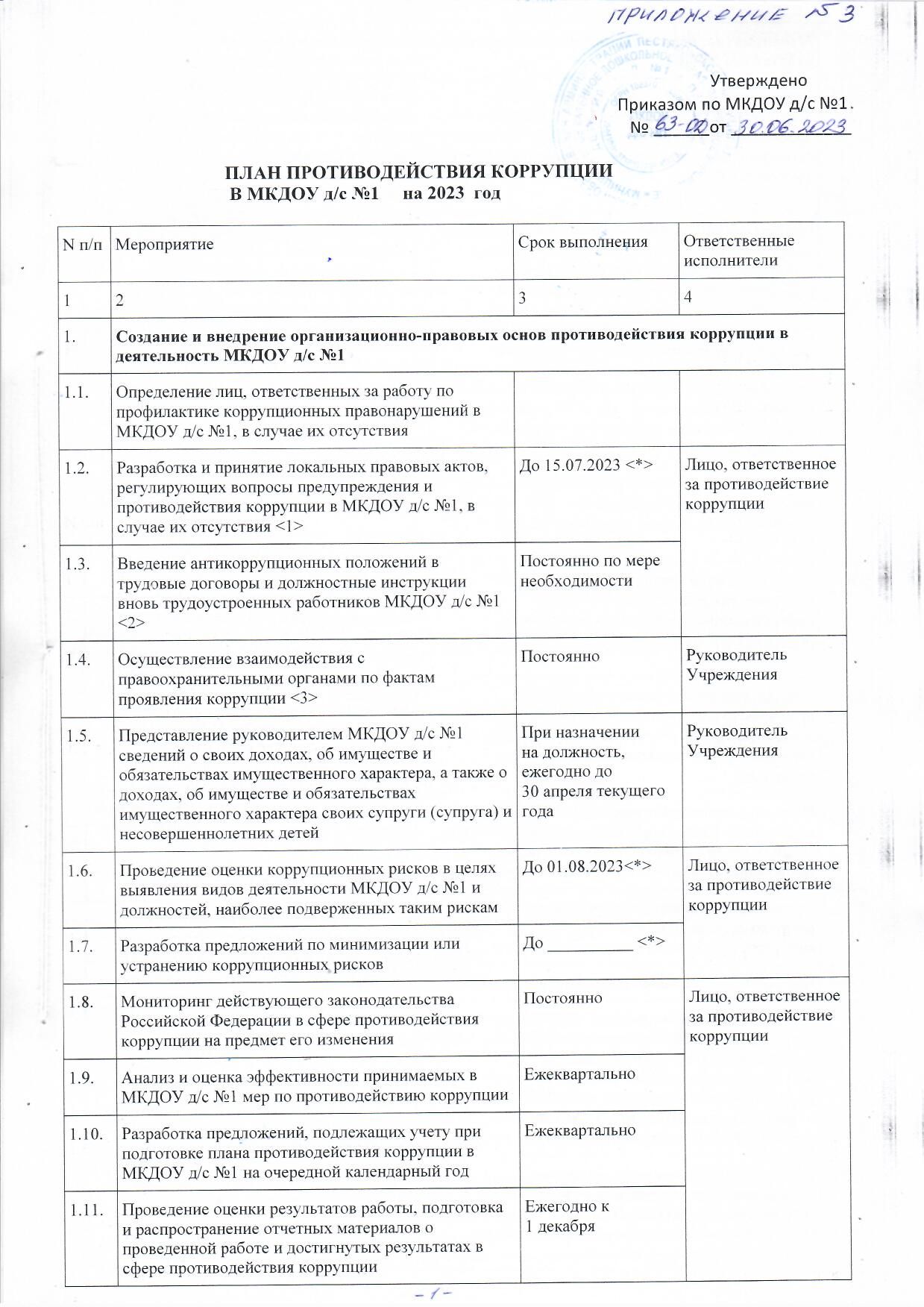 
--------------------------------      <*> - рекомендуемые сроки.       <1> - к локальным актам по вопросам противодействия коррупции в соответствии с перечнем относятся:           - Положение об антикоррупционной политике,        - Кодекс этики и служебного поведения,                        - Положение о порядке уведомления работодателя о конфликте интересов,         - Положение о порядке уведомления работодателя о фактах обращения в целях склонения к совершению коррупционных правонарушений.       <2> - в трудовых договорах и должностных инструкциях необходимо отразить обязанность работника соблюдать антикоррупционное законодательство, в частности: руководствоваться требованиями и неукоснительно соблюдать принципы антикоррупционной политики Учреждения; воздерживаться от совершения и (или) участия в совершении коррупционных правонарушений, в том числе в интересах или от имени Учреждения; сообщать работодателю о возникновении личной заинтересованности, которая приводит или может привести к конфликту интересов, о фактах обращения в целях склонения                               к совершению коррупционных правонарушений и т.д.       <3> - МКДОУ д/с №1 принимает на себя обязательство сообщать в правоохранительные органы                           обо всех случаях совершения коррупционных правонарушений, о которых МКДОУ д/с №1 стало известно. Сотрудничество с правоохранительными органами осуществляется в форме оказания содействия уполномоченным представителям правоохранительных органов при проведении мероприятий по пресечению или расследованию коррупционных правонарушений, включая оперативно-розыскные мероприятия.      <4> - ознакомление работников с локальными актами осуществляется под роспись.                         Ознакомление проводится путем внесения данных в журнал ознакомления работников с локальными правовыми актами или прикрепления к документу листа ознакомления.      <5> - наполнение раздела «Противодействие коррупции» осуществляется на основании приказа Минтруда России от 07.10.2013 № 530н «О требованиях к размещению и наполнению подразделов, посвященных вопросам противодействия коррупции, официальных сайтов федеральных государственных органов, Центрального банка Российской Федерации, Пенсионного фонда Российской Федерации,                   Фонда социального страхования Российской Федерации, Федерального фонда обязательного медицинского страхования, государственных корпораций (компаний), иных организаций, созданных на основании федеральных законов, и требованиях к должностям, замещение которых влечет за собой размещение сведений о доходах, расходах, об имуществе и обязательствах имущественного характера».      <6> - размещение информации в новостных лентах сообществ МКДОУ д/с №1  в социальных сетях, в том числе публикация памяток, опросов, новостей, информации о способах подачи обращений и обратной связи, публикаций о проведении творческих конкурсов по вопросам противодействия коррупции.2.Мероприятия, направленные на антикоррупционное обучение и информирование                      работников МКДОУ д/с №1Мероприятия, направленные на антикоррупционное обучение и информирование                      работников МКДОУ д/с №1Мероприятия, направленные на антикоррупционное обучение и информирование                      работников МКДОУ д/с №12.1.Ознакомление работников с нормативными документами, регламентирующими вопросы противодействия коррупции в МКДОУ д/с №1, с одновременным разъяснением положений указанных документов <4>В течение __3_ дней со дня принятия акта в сфере противодействия коррупции/при приеме на работуКадровое подразделение2.2.Проведение обучающих мероприятий по вопросам профилактики и противодействия коррупции: семинаров, совещаний, бесед (в частности, информирование работников об уголовной ответственности за получение и дачу взятки, ознакомление работников МКДОУ д/с №1 с памятками по противодействию коррупции, разъяснение требований о предотвращении или об урегулировании конфликта интересов, обязанности об уведомлении работодателя об обращениях                          в целях склонения к совершению коррупционных правонарушений)Ежеквартально/при приеме на работуЛицо, ответственное за противодействие коррупции2.3.Разработка методических рекомендаций и иных информационных материалов для работников по вопросам профилактики коррупции в МКДОУ д/с №1До 01.08 2023<*>Лицо, ответственное за противодействие коррупции2.4.Распространение среди работников  МКДОУ д/с №1 методических рекомендаций и иных информационных материалов по вопросам профилактики коррупции в МКДОУ д/с №1Постоянно по мере обновления информационных материалов/при приеме на работуЛицо, ответственное за противодействие коррупции2.5.Участие лиц, ответственных за работу по профилактике коррупционных правонарушений в МКДОУ д/с №1, в обучающих мероприятиях по вопросам профилактики и противодействия коррупцииПостоянноЛицо, ответственное за противодействие коррупции2.6.Информирование работников МКДОУ д/с №1 о выявленных фактах коррупции среди сотрудников МКДОУ д/с №1 и мерах, принятых в целях исключения проявлений коррупции в перспективеПостоянно по мере выявления фактовЛицо, ответственное за противодействие коррупции2.7.Организация индивидуального консультирования работников по вопросам применения (соблюдения) антикоррупционных стандартов и процедурПостоянноЛицо, ответственное за противодействие коррупции3.Мероприятия по взаимодействию с гражданами в целях предупреждения коррупцииМероприятия по взаимодействию с гражданами в целях предупреждения коррупцииМероприятия по взаимодействию с гражданами в целях предупреждения коррупции3.1.Ведение и наполнение раздела «Противодействие коррупции» на официальном сайте МКДОУ д/с №1 в сети Интернет (размещение в данном разделе актуальной информации о реализации мер по противодействию коррупции в МКДОУ д/с №1,                              о принятых правовых актах по вопросам противодействия коррупции) <5>ПостоянноЛицо, ответственное за противодействие коррупции3.2.Размещение информации по вопросам противодействия коррупции в официальных сообществах МКДОУ д/с №1 в социальных сетях                         (в частности, «ВКонтакте», «Одноклассники» и других) <6>Постоянно при наличии такого сообществаЛицо, ответственное за противодействие коррупции3.3.Размещение и наполнение в помещении МКДОУ д/с №1 информационного стенда по вопросам противодействия коррупцииДо 01.08.2023<*>Лицо, ответственное за противодействие коррупции3.4.Информирование граждан о возможности обращений по фактам коррупции в МКДОУ д/с №1 по телефону «горячей линии» (размещение информации на официальном сайте МКДОУ д/с №1, в сообществах МКДОУ д/с №1 в социальных сетях, на бегущей строке и иных устройствах (при наличии), на информационных стендах и т.д.)ПостоянноЛицо, ответственное за противодействие коррупции3.5.Разработка памяток, листовок и иных информационных материалов для граждан по вопросам предупреждения коррупцииДо 01.08.2023<*>Лицо, ответственное за противодействие коррупции3.6.Распространение информационных материалов МКДОУ д/с №1 среди граждан, в том числе их размещение на информационных стендах МКДОУ д/с №1Постоянно по мере обновления информацииЛицо, ответственное за противодействие коррупции3.7.Информирование граждан о перечне и содержании услуг, оказываемых на бесплатной и платной основе (размещение информации на информационных стендах и на официальном сайте МКДОУ д/с №1 в сети Интернет)Постоянно по мере обновления информацииЛицо, ответственное за противодействие коррупции3.8.Мониторинг коррупционных проявлений, проводимый посредством анализа обращений и жалоб граждан и организаций, поступивших в адрес МКДОУ д/с №1По мере поступления обращений гражданЛицо, ответственное за противодействие коррупции4.Мероприятия по контролю финансово-хозяйственной деятельности в целях профилактики коррупцииМероприятия по контролю финансово-хозяйственной деятельности в целях профилактики коррупцииМероприятия по контролю финансово-хозяйственной деятельности в целях профилактики коррупции4.1.Организация контроля за выполнением заключенных контрактов по закупке товаров, работ услуг для обеспечения нужд МКДОУ д/с №1ПостоянноНеобходимо определить ответственных лиц4.2.Осуществление контроля за целевым использованием бюджетных средствПостоянноНеобходимо определить ответственных лиц4.3.Осуществление контроля за получением, учетом, хранением, заполнением и порядком выдачи документов государственного образцаПостоянноНеобходимо определить ответственных лиц4.4.Осуществление контроля за соблюдением требований к порядку сдачи в аренду имущества                    (в том числе площадей), а также за соответствием цели использования сданного в аренду имуществаПостоянноНеобходимо определить ответственных лиц